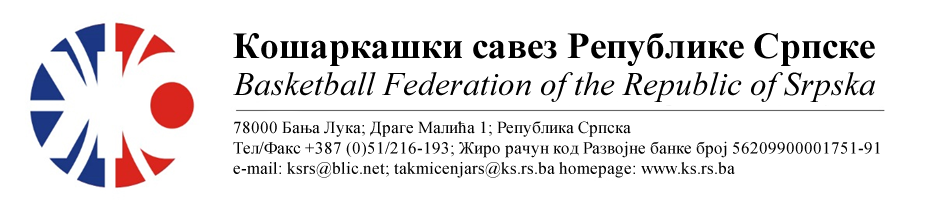 ПОДРУЧНИ КОШАРКАШКИ САВЕЗ БИЈЕЉИНАБИЛТЕН БР. 18 (млађи пионири)Такмичарска сезона 2022/2023Заостале утакмице18.колоТАБЕЛА :* УТ – Број одиграних утакмица, ПОБ – Број остварених побједа, ПОР – Број пораза, КПО – Бројпостигнутих поена, КПР – Број примљених поена, КР – Кош разлика, БОД – Број Бодова.ОДЛУКЕ : Одигране утакмице региструју се постигнутим резултатом.ОСТАЛА САОПШТЕЊА :Пласман екипа на 6 и 7 мјесту одређен је на основу међусобних резултата КК Братунац – ОКК Кош 38:33, ОКК Кош- КК Братунац 46:36Комесар ПКС БијељинаМиодраг Ивановић с.р.Утакмица50КК ЗВОРНИК БАСКЕТКК ЛАВОВИРезултатУтакмица50Јашић/ Марјановић, ТијанићЈашић/ Марјановић, Тијанић59:58(22:05,06:18,13:10,11:19,07:06)   )Утакмица50Без примједбиБез примједбиБез примједбиУтакмица59КК МИЛИЋИКК ЛАВОВИРезултатУтакмица59Јашић/ ТијанићЈашић/ Тијанић44:22(10:03, 20:07, 10:01, 04:11)Утакмица59Уз сагласност клубова, утакмицу судио један судијаОстало без примједбиУз сагласност клубова, утакмицу судио један судијаОстало без примједбиУз сагласност клубова, утакмицу судио један судијаОстало без примједбиУтакмица61КК ЗВОРНИК БАСКЕТКК МИЛИЋИРезултатУтакмица61Јашић/ Марјановић, Тијанић.Јашић/ Марјановић, Тијанић.62:64(13:19,12:12,21:12,08:11,08:10)Утакмица61Без примједбиБез примједбиБез примједбиУтакмица86Слободна екипаКК ЛАВОВИРезултатУтакмица86Утакмица86Утакмица87КК 10.АВГУСТКК ЗВОРНИК БАСКЕТРезултатУтакмица87Утакмица87Игра се 25/26.03Игра се 25/26.03Игра се 25/26.03Утакмица88КК ФЕНИКС БАСКЕТОКК РУДАР 2015РезултатУтакмица88Тодоровић/ Тешановић, БеговићТодоровић/ Тешановић, Беговић60:28(21:04, 09:10, 14:04, 16:10)Утакмица88Без примједбиБез примједбиБез примједбиУтакмица89КК БРАТУНАЦКК МИЛИЋИРезултатУтакмица89Јокановић/ Боровина, МајсторовићЈокановић/ Боровина, Мајсторовић40:50(10:19, 04:11, 09:08, 17:12)Утакмица89Без примједбиБез примједбиБез примједбиЕКИПАУТПОБПОРКПОКПРКРБОД1ОКК ДРИНА ПРИНЦИП16142732438+294302КК 10.АВГУСТ15141651397+254293КК МИЛИЋИ (-1)16124656497+159274КК ЗВОРНИК БАСКЕТ15105808586+222255КК ЛАВОВИ1679660592+68236ОКК КОШ16511520590-70217КК БРАТУНАЦ16511614716-102218КК ФЕНИКС БАСКЕТ16313487736-249199ОКК РУДАР 2015 (-1)16115276852-57616